  FORMULARZ   REZERWACJIDane do faktury:NAZWA FIRMY: .........................................................................................................................................................................................................................................................................................................................ADRES ul. .........................................................................................................................................................KOD ..................................... MIEJSCOWOŚĆ ...............................................................................................Numer NIP ........................................................................................................................................................Osoba kontaktowa ...........................................................................................................................................ADRES ul. .........................................................................................................................................................E-mail ................................................................................................................................................................Telefon STACJONARY .............................................. Telefon KOMÓRKOWY ...........................................REZERWACJA na dzień – DATA .................................................................................................................GODZINA rozpoczęcia WYNAJMU ...............................................................................................................GODZINA zakończenia WYNAJMU ...............................................................................................................ILOŚĆ UCZESTNIKÓW ( + osoby prowadzące ) …………………......….....................................................WYNAJEM SALI  (zakreślić)                    Sala 23                 Sala 24                                  Sala 33                               Sala 34                   20 osób                 30 osób                   40/50 osób  lub   60 osób                  12 osóbInformacje dotyczące wyposażenia sal znajdują się na stronie www.not.opole.plDODATKOWE INFORMACJE : podać obowiązkowo TEMAT SZKOLENIA, czy będzie potrzebne wyposażenie dodatkowe sali np. TABLICA FLIPHART, NAGŁOŚNIENIE oraz za dodatkową opłatą rzutnik multimedialny........................................................................................................................................................................................................................................................................................................................................................................................................................................................................................................................................................................................................................................................                                                   Data i podpis osoby rezerwującej, pieczątkaProszę o czytelne wypełnienie formularza----------------------------------------------------------------------------------------------------------------------------------------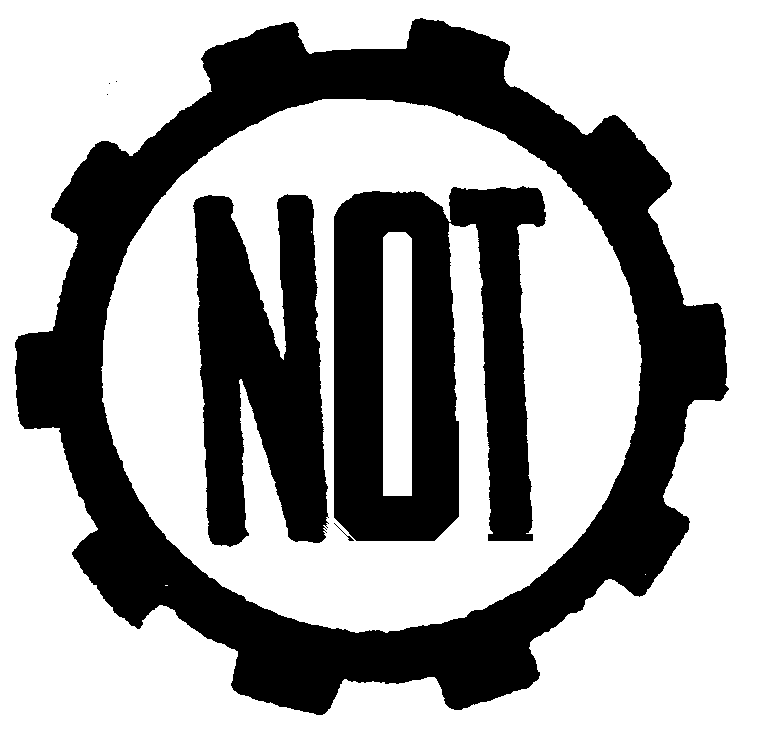 NACZELNA ORGANIZACJA TECHNICZNA FSNTRADA w OPOLUul. Katowicka 50    45-061 Opole    tel./fax: 77/ 40-66-848,   tel. centr: 77/ 45-37-491 do 5e-mail:  not@not.opole.pl       NIP: 754-000-41-98	Ogólne  warunki  rezerwacji  sal  i  płatności od LUTEGO 2020r.Rezerwacja i płatności :  Wszystkie sale szkoleniowo-wykładowe na I piętrze, nr 23 i 24 są w tej samej cenie po 								–  50,00 zł/netto + 23% VAT,sala konferencyjna na II piętrze to sala nr 33,cena		 – 74,00 zł/netto + 23% VATSą to ceny wynajmu samych sal bez rzutnika multimedialnego.W/w salach jest możliwość korzystania z rzutnika multimedialnego za dodatkową opłatą.Koszt za 1 godzinę zegarową wynosi 25,00 zł/netto + 23% VAT, czyli 30,75 zł/brutto.Każda REZERWACJA  SALI dokonywana jest tylko po otrzymaniu pisemnego zgłoszenia           i podania następujących informacji: ilości osób i nr sali, daty,  godz. rozpoczęcia i zakończenia wynajmu sali w jakim celu sala jest wynajmowana - podać temat szkolenia) dane do wystawienia faktury namiary na Państwa (telefon kontaktowy, adres do korespondencji) czy korzystacie z rzutnika multimedialnego za dodatkową opłatą? i przesłanie na adres e-mail: l.ostropolska@not.opole.pl. Przesłane przez Wynajmującego pismo dot. rezerwacji, zawiera wszelkie informacje potrzebne do zaplanowania pracy ośrodka, przygotowania sali i do wystawienia faktury.Należność płatna:gotówką w dniu wynajęcia sali przed pobraniem klucza lub faktura proforma dzień przed wynajmem dla nowych osób lub firm,przelewem dla stałych klientów po zakończeniu wynajmu Faktura jest gotowa do odbioru w dniu wynajęcia sali i wystawiona zgodnie z podanymi przez Państwa danymi. Jeżeli sala jest wynajęta dłużej niż ją zarezerwowano to jest dopłata przy zdawaniu klucza, a faktura jest wystawiana jako f-ra uzupełniająca (w najbliższym czasie od pn-pt).UWAGA: W sali konferencyjnej nr 33 nie ma możliwości spożywania napojów  i posiłków. Jest możliwość i miejsce na parterze w holu, gdzie są 4 duże stoły i  krzeseła (na kawę i herbatę tzw. stół szwedzki) a na obiad np. wynająć dodatkowo salę do 30 osób na 0,5-1 godziny Informacje, catering:Firma, która chce skorzystać z cateringu, załatwia sobie go we własnym zakresie. w odległości  znajduje się hotel WENEDA – tel. 77  442-10-00, Opole ul. Maja 77 Catering „MARCINIAK” Beata Marciniak-Wieczorek tel. 603-982-908, fax: 77  455-20-21e-mail: catering@marciniak.opole.pl; www.marciniak.opole.plRezygnacja / zmianyREZYGNACJA z wynajmu sali, jak również każda zmiana, należy zgłosić pisemnie drogą e-mail    z odpowiednim wyprzedzeniem.Koszty rezygnacji z wynajmu sali:najpóźniej do 7 dni kalendarzowych przed rezerwowanym terminem – anulacja bezkosztowaponiżej 7 dni przed rezerwowanym terminem – opłata wynosi 50 % wartości rezerwacjiw dniu w którym ma być wynajem: spotkanie, szkolenie itp. – opłata wynosi 100% wartości rezerwacji.Na koszty rezygnacji zostaje wystawiona faktura VAT i przesłana firmie do zapłaty.